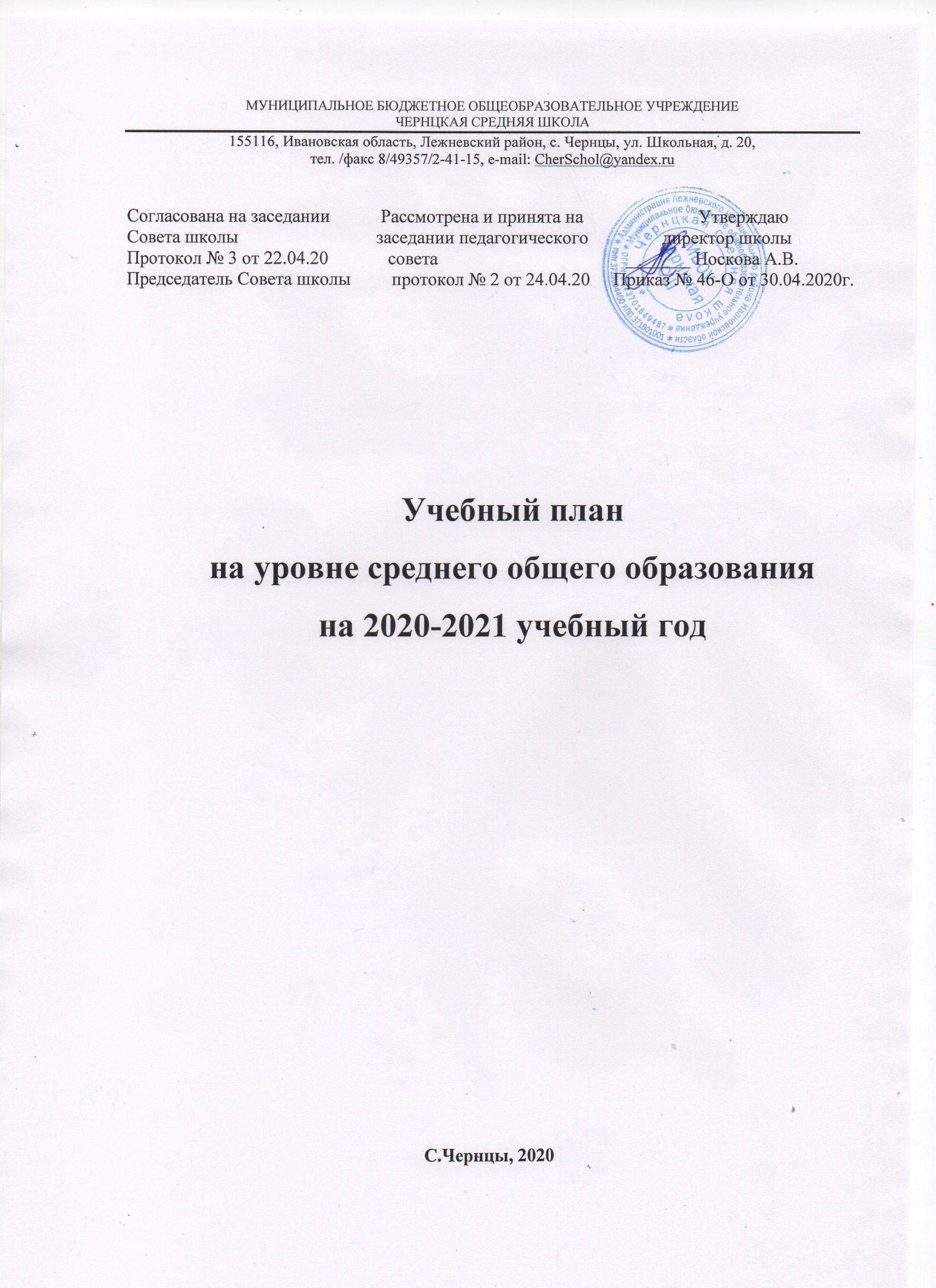 Среднее общее образование.Средняя школа является завершающим этапом общеобразовательной подготовки, обеспечивающей освоение обучающимися образовательных программ основного общего образования, развитие общих устойчивых познавательных интересов и творческих способностей учащихся. Она призвана обеспечить функциональную грамотность и социальную адаптацию обучающихся, содействовать их общественному и гражданскому самоопределению.Срок освоения программ среднего общего образования – 2 года.Продолжительность учебного года составляет 34 учебные недели, продолжительность урока – 45 минут, продолжительность учебной недели – 5 дней.Функция среднего общего образования – передача общей культуры последующим поколениям, реализуется в инвариантной части учебного плана, которая также призвана обеспечить достижение государственного стандарта среднего общего образования.Учебный план на уровне среднего общего образования направлен на реализацию следующих целей:• создание условий для дифференциации содержания обучения старшеклассников с широкими и гибкими возможностями построения индивидуальных образовательных программ;• обеспечение базового или профильного изучения отдельных учебных предметов программы полного общего образования;• установление равного доступа к полноценному образованию разным категориям обучающихся в соответствии с их способностями, индивидуальными образовательными потребностями;• расширение возможностей социализации обучающихся;• обеспечение преемственности между общим и профессиональным образованием, более эффективная подготовка выпускников школы к освоению программ профессионального высшего образования.• удовлетворение социального заказа родителей и учащихсяВариативно-индивидуальная часть учебного плана на этапе завершения среднего общего обучения направлена на реализацию запросов социума, сохранение линий преемственности и подготовку старшеклассников к сознательному выбору профессий, с последующим профессиональным образованием.При неизменном сохранении образовательного стандарта на первый план выходит задача социального заказа родителей, в связи, с чем из вариативно-индивидуальной части учебного плана выделены дополнительные часы на проведение элективных курсов, способствующих углубленному изучению учебных предметов и подготовке выпускников к Государственной Итоговой Аттестации в 11 классе.Элективные курсы способствуют удовлетворению познавательных интересов учащихся и подготовке выпускников к Государственной Итоговой Аттестации в 11 классе.Распределение часов элективных курсов проводится с учетом пожеланий учащихся и их родителей. Данный выбор обусловлен рядом факторов:1. Подготовкой конкурентоспособных к поступлению в высшие учебные заведения выпускников;2. Результатами мониторинга выбора предметов государственной (итоговой) аттестации.Часть, формируемая участниками образовательного процесса, представлена элективными курсами:В 10 и 11 классах - 1 час из части, формируемой участниками образовательного процесса, добавлен на изучение математики и физики к обязательной части (итого 3 часа в неделю на изучение физики и 5 часов - математики).Освоение учащимися (по окончании 10 класса) образовательной программы среднего общего образования сопровождается промежуточной аттестацией в форме среднего арифметического накопленных отметок за год по всем предметам, за исключением предметов, представленных в таблице. В качестве результатов промежуточной аттестации по решению педагогического совета могут быть зачтены положительные результаты всероссийских проверочных (ВПР), региональных диагностических работ, иных заданий в ходе образовательной деятельности.Освоение образовательных программ среднего общего образования завершается обязательной государственной итоговой аттестацией выпускников. Государственная итоговая аттестация выпускников 11 класса школы осуществляется в соответствии с «Порядком проведения государственной итоговой аттестации по образовательным программам среднего общего образования», утвержденным приказом Министерства образования и науки РФ № 1400 от 26 декабря 2013 гУчебный план, реализующий образовательную программу среднего общего образования на 2020-2021 учебный год10 класс11 класс2 час в неделю – элективный курс по русскому языку1 часа в неделю – элективный курс по математике0,5 часа в неделю – элективный курс по биологии1 час в неделю – элективный курс по обществознание1 час в неделю – элективный курс по литературе0,5 часа в неделю – «Астрономия»2 часа в неделю – элективный курс по русскому языку1 часа в неделю – элективный курс по математике1 час в неделю – элективный курс по литературе0,5 часа в неделю – элективный курс по физике1 час в неделю – элективный курс по обществознанию0,5 часа в неделю – «Астрономия»КлассПредметФорма промежуточной аттестации11 классМатематикаКонтрольная работа11 классРусский языкКонтрольная работа11 классЛитератураСочинение11 классИсторияКонтрольная работа11 классХимияКонтрольная работа11 классФизическая культураСдача нормативовУчебные предметыКоличество часов в годКоличество часов в годУчебные предметы10 класс11 классРусский язык11Литература33Иностранный язык (английский)33Математика55Информатика и ИКТ11История22Обществознание (включая экономику и право)22География11Физика33Химия11Биология11Искусство. Мировая художественная культура11Основы безопасности жизнедеятельности11Физическая культура33Итого:2828Часть, формируемая участниками образовательного процесса:66Астрономия Элективные курсы:Русский языкМатематикаОбществознаниеЛитератураБиологияФизика0,521110,50,521110,5Предельно допустимая нагрузка при 5-дневной учебной неделе3434